بسمه تعالي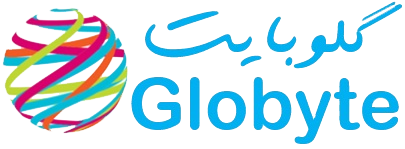 گِلوبایت| واحد الکترونیکی جهانیwww.Globyte.irفرم استخدام اينجانب                                                                    کليه مندرجات قيد  شده در اين پرسشنامه را بطور صحيح تکميل نمودم  و چنانچه  مواردي خلاف واقع مشاهده گردد، شرکت مجاز است همکاري خود را با اينجانب راسـآ و يکجانبه قطع و بنا به ميل خود در آن تجديد نظر نمايد.تکميل اين فرم هيچگونه تعهد استخدامي براي سایت گِلوبایت ايجاد نخواهد کرد.                                                                                                                             تاريخ تکميل:						امضا: 1- مشخصات فردي :1- مشخصات فردي :1- مشخصات فردي :نام پدر: نام مستعار: نام و نام خانوادگی: شماره شناسنامه: محل تولد: تاریخ تولد: وضعیت نظام وظیفه:پایان خدمت   ازتاریخ                 الی       معاف دائم          معاف موقتتعداد فرزندان: وضعیت تاهل:   مجرد                      متاهل تلفن تماس: نشانی محل سکونت: نشانی محل سکونت: تلفن محل کار: نشانی محل کار فعلی: نشانی محل کار فعلی: پست الکترونیکی: تلفن تماس ضروری: تلفن تماس ضروری: 2- سوابق تحصيلي :2- سوابق تحصيلي :2- سوابق تحصيلي :2- سوابق تحصيلي :2- سوابق تحصيلي :2- سوابق تحصيلي :2- سوابق تحصيلي :2- سوابق تحصيلي :معدلکشور/ شهر محل تحصیلنام واحد آموزشیمدت تحصیلمدت تحصیلگرایشرشته تحصیلیمقطع تحصیلیمعدلکشور/ شهر محل تحصیلنام واحد آموزشیتاازگرایشرشته تحصیلیمقطع تحصیلیفوق دیپلملیسانسفوق لیسانسدکترا3-  سوابق حرفه ای :* لطفا در صورت داشتن سابقه کار، شرح شغل وظایف محوله در هریک از سمت های ذکر شده را در انتهای رزومه مرقوم فرمایید.3-  سوابق حرفه ای :* لطفا در صورت داشتن سابقه کار، شرح شغل وظایف محوله در هریک از سمت های ذکر شده را در انتهای رزومه مرقوم فرمایید.3-  سوابق حرفه ای :* لطفا در صورت داشتن سابقه کار، شرح شغل وظایف محوله در هریک از سمت های ذکر شده را در انتهای رزومه مرقوم فرمایید.3-  سوابق حرفه ای :* لطفا در صورت داشتن سابقه کار، شرح شغل وظایف محوله در هریک از سمت های ذکر شده را در انتهای رزومه مرقوم فرمایید.3-  سوابق حرفه ای :* لطفا در صورت داشتن سابقه کار، شرح شغل وظایف محوله در هریک از سمت های ذکر شده را در انتهای رزومه مرقوم فرمایید.3-  سوابق حرفه ای :* لطفا در صورت داشتن سابقه کار، شرح شغل وظایف محوله در هریک از سمت های ذکر شده را در انتهای رزومه مرقوم فرمایید.3-  سوابق حرفه ای :* لطفا در صورت داشتن سابقه کار، شرح شغل وظایف محوله در هریک از سمت های ذکر شده را در انتهای رزومه مرقوم فرمایید.3-  سوابق حرفه ای :* لطفا در صورت داشتن سابقه کار، شرح شغل وظایف محوله در هریک از سمت های ذکر شده را در انتهای رزومه مرقوم فرمایید.3-  سوابق حرفه ای :* لطفا در صورت داشتن سابقه کار، شرح شغل وظایف محوله در هریک از سمت های ذکر شده را در انتهای رزومه مرقوم فرمایید.3-  سوابق حرفه ای :* لطفا در صورت داشتن سابقه کار، شرح شغل وظایف محوله در هریک از سمت های ذکر شده را در انتهای رزومه مرقوم فرمایید.3-  سوابق حرفه ای :* لطفا در صورت داشتن سابقه کار، شرح شغل وظایف محوله در هریک از سمت های ذکر شده را در انتهای رزومه مرقوم فرمایید.3-  سوابق حرفه ای :* لطفا در صورت داشتن سابقه کار، شرح شغل وظایف محوله در هریک از سمت های ذکر شده را در انتهای رزومه مرقوم فرمایید.3-  سوابق حرفه ای :* لطفا در صورت داشتن سابقه کار، شرح شغل وظایف محوله در هریک از سمت های ذکر شده را در انتهای رزومه مرقوم فرمایید.3-  سوابق حرفه ای :* لطفا در صورت داشتن سابقه کار، شرح شغل وظایف محوله در هریک از سمت های ذکر شده را در انتهای رزومه مرقوم فرمایید.3-  سوابق حرفه ای :* لطفا در صورت داشتن سابقه کار، شرح شغل وظایف محوله در هریک از سمت های ذکر شده را در انتهای رزومه مرقوم فرمایید.3-  سوابق حرفه ای :* لطفا در صورت داشتن سابقه کار، شرح شغل وظایف محوله در هریک از سمت های ذکر شده را در انتهای رزومه مرقوم فرمایید.3-  سوابق حرفه ای :* لطفا در صورت داشتن سابقه کار، شرح شغل وظایف محوله در هریک از سمت های ذکر شده را در انتهای رزومه مرقوم فرمایید.3-  سوابق حرفه ای :* لطفا در صورت داشتن سابقه کار، شرح شغل وظایف محوله در هریک از سمت های ذکر شده را در انتهای رزومه مرقوم فرمایید.3-  سوابق حرفه ای :* لطفا در صورت داشتن سابقه کار، شرح شغل وظایف محوله در هریک از سمت های ذکر شده را در انتهای رزومه مرقوم فرمایید.نام سازمان / شرکتمدت همکاريمدت همکاريمدت همکاريمدت همکاريمدت همکاريمدت همکاريمدت همکاريمدت همکاريسمتسمتحقوق و مزاياعلت قطع رابطهامکان ارائه گواهی سابقه کار دارید؟امکان ارائه گواهی سابقه کار دارید؟امکان ارائه گواهی سابقه کار دارید؟امکان ارائه گواهی سابقه کار دارید؟پاره وقت/ تمام وقت/ مشاورهپاره وقت/ تمام وقت/ مشاورهنام سازمان / شرکتتاتاتاتاازازازمجموع به ماهسمتسمتحقوق و مزاياعلت قطع رابطهامکان ارائه گواهی سابقه کار دارید؟امکان ارائه گواهی سابقه کار دارید؟امکان ارائه گواهی سابقه کار دارید؟امکان ارائه گواهی سابقه کار دارید؟پاره وقت/ تمام وقت/ مشاورهپاره وقت/ تمام وقت/ مشاورهنام سازمان / شرکتسالسالماهماهسالماهماهمجموع به ماهسمتسمتحقوق و مزاياعلت قطع رابطهامکان ارائه گواهی سابقه کار دارید؟امکان ارائه گواهی سابقه کار دارید؟امکان ارائه گواهی سابقه کار دارید؟امکان ارائه گواهی سابقه کار دارید؟پاره وقت/ تمام وقت/ مشاورهپاره وقت/ تمام وقت/ مشاوره      خیر بلی      خیر بلی      خیر بلی      خیر بلی      خیر بلی      خیر بلی      خیر بلی      خیر بلی      خیر بلی      خیر بلی      خیر بلی      خیر بلی      خیر بلی      خیر بلی      خیر بلی      خیر بلی4-  دوره هاي آموزش زبان خارجي وکامپيوتر:4-  دوره هاي آموزش زبان خارجي وکامپيوتر:4-  دوره هاي آموزش زبان خارجي وکامپيوتر:4-  دوره هاي آموزش زبان خارجي وکامپيوتر:4-  دوره هاي آموزش زبان خارجي وکامپيوتر:4-  دوره هاي آموزش زبان خارجي وکامپيوتر:4-  دوره هاي آموزش زبان خارجي وکامپيوتر:4-  دوره هاي آموزش زبان خارجي وکامپيوتر:4-  دوره هاي آموزش زبان خارجي وکامپيوتر:4-  دوره هاي آموزش زبان خارجي وکامپيوتر:4-  دوره هاي آموزش زبان خارجي وکامپيوتر:4-  دوره هاي آموزش زبان خارجي وکامپيوتر:4-  دوره هاي آموزش زبان خارجي وکامپيوتر:4-  دوره هاي آموزش زبان خارجي وکامپيوتر:4-  دوره هاي آموزش زبان خارجي وکامپيوتر:4-  دوره هاي آموزش زبان خارجي وکامپيوتر:4-  دوره هاي آموزش زبان خارجي وکامپيوتر:4-  دوره هاي آموزش زبان خارجي وکامپيوتر:4-  دوره هاي آموزش زبان خارجي وکامپيوتر:نام دورهنام دورهسطحسطحسطحسطحسطحسطحسطحسطحمحل آموزشمحل آموزشسالسالمیزان ساعات دورهمیزان ساعات دورهامکان ارائه گواهی دوره را دارید؟امکان ارائه گواهی دوره را دارید؟امکان ارائه گواهی دوره را دارید؟      خیر بلی      خیر بلی      خیر بلی      خیر بلی      خیر بلی      خیر بلی      خیر بلی      خیر بلی      خیر بلی5-  مهارت درزبان خارجي:5-  مهارت درزبان خارجي:5-  مهارت درزبان خارجي:5-  مهارت درزبان خارجي:5-  مهارت درزبان خارجي:5-  مهارت درزبان خارجي:5-  مهارت درزبان خارجي:5-  مهارت درزبان خارجي:5-  مهارت درزبان خارجي:5-  مهارت درزبان خارجي:5-  مهارت درزبان خارجي:5-  مهارت درزبان خارجي:5-  مهارت درزبان خارجي:5-  مهارت درزبان خارجي:5-  مهارت درزبان خارجي:5-  مهارت درزبان خارجي:5-  مهارت درزبان خارجي:5-  مهارت درزبان خارجي:5-  مهارت درزبان خارجي:زبان خارجيزبان خارجيزبان خارجيزبان خارجيزبان خارجيزبان خارجيزبان خارجينوع توانائي ) خواندن ،نوشتن و مکالمه(نوع توانائي ) خواندن ،نوشتن و مکالمه(نوع توانائي ) خواندن ،نوشتن و مکالمه(نوع توانائي ) خواندن ،نوشتن و مکالمه(نوع توانائي ) خواندن ،نوشتن و مکالمه(ميزان تسلطميزان تسلطميزان تسلطميزان تسلطميزان تسلطميزان تسلطميزان تسلط6-  مهارت کامپيوتري:6-  مهارت کامپيوتري:6-  مهارت کامپيوتري:6-  مهارت کامپيوتري:6-  مهارت کامپيوتري:6-  مهارت کامپيوتري:6-  مهارت کامپيوتري:6-  مهارت کامپيوتري:6-  مهارت کامپيوتري:6-  مهارت کامپيوتري:6-  مهارت کامپيوتري:6-  مهارت کامپيوتري:6-  مهارت کامپيوتري:6-  مهارت کامپيوتري:6-  مهارت کامپيوتري:6-  مهارت کامپيوتري:6-  مهارت کامپيوتري:6-  مهارت کامپيوتري:6-  مهارت کامپيوتري:نام برنامهنام برنامهنام برنامهنام برنامهنام برنامهنام برنامهنام برنامهسطحسطحسطحسطحسطحميزان تسلطميزان تسلطميزان تسلطميزان تسلطميزان تسلطميزان تسلطميزان تسلط7-  گواهينامه هاي تخصصي– علمي اخذشده:7-  گواهينامه هاي تخصصي– علمي اخذشده:7-  گواهينامه هاي تخصصي– علمي اخذشده:7-  گواهينامه هاي تخصصي– علمي اخذشده:7-  گواهينامه هاي تخصصي– علمي اخذشده:7-  گواهينامه هاي تخصصي– علمي اخذشده:7-  گواهينامه هاي تخصصي– علمي اخذشده:7-  گواهينامه هاي تخصصي– علمي اخذشده:7-  گواهينامه هاي تخصصي– علمي اخذشده:7-  گواهينامه هاي تخصصي– علمي اخذشده:7-  گواهينامه هاي تخصصي– علمي اخذشده:7-  گواهينامه هاي تخصصي– علمي اخذشده:7-  گواهينامه هاي تخصصي– علمي اخذشده:7-  گواهينامه هاي تخصصي– علمي اخذشده:7-  گواهينامه هاي تخصصي– علمي اخذشده:7-  گواهينامه هاي تخصصي– علمي اخذشده:7-  گواهينامه هاي تخصصي– علمي اخذشده:7-  گواهينامه هاي تخصصي– علمي اخذشده:7-  گواهينامه هاي تخصصي– علمي اخذشده:نوع مدركنوع مدركمحل اخذمحل اخذمحل اخذمحل اخذمحل اخذمحل اخذمحل اخذمحل اخذمحل اخذسال اخذسال اخذمیزان ساعات دورهمیزان ساعات دورهامکان ارائه گواهی دوره را دارید؟امکان ارائه گواهی دوره را دارید؟امکان ارائه گواهی دوره را دارید؟امکان ارائه گواهی دوره را دارید؟      خیر بلی      خیر بلی      خیر بلی      خیر بلی      خیر بلی      خیر بلی      خیر بلی      خیر بلی      خیر بلی      خیر بلی      خیر بلی      خیر بلی8- به چه صورت تمایل به همکاری دارید؟8- به چه صورت تمایل به همکاری دارید؟8- به چه صورت تمایل به همکاری دارید؟8- به چه صورت تمایل به همکاری دارید؟8- به چه صورت تمایل به همکاری دارید؟8- به چه صورت تمایل به همکاری دارید؟8- به چه صورت تمایل به همکاری دارید؟8- به چه صورت تمایل به همکاری دارید؟8- به چه صورت تمایل به همکاری دارید؟8- به چه صورت تمایل به همکاری دارید؟8- به چه صورت تمایل به همکاری دارید؟8- به چه صورت تمایل به همکاری دارید؟8- به چه صورت تمایل به همکاری دارید؟8- به چه صورت تمایل به همکاری دارید؟8- به چه صورت تمایل به همکاری دارید؟8- به چه صورت تمایل به همکاری دارید؟8- به چه صورت تمایل به همکاری دارید؟8- به چه صورت تمایل به همکاری دارید؟8- به چه صورت تمایل به همکاری دارید؟بلند مدت، تمام وقت بلند مدت، تمام وقت بلند مدت، تمام وقت بلند مدت، تمام وقت کوتاه مدت، تمام وقت کوتاه مدت، تمام وقت کوتاه مدت، تمام وقت کوتاه مدت، تمام وقت کوتاه مدت، تمام وقت کوتاه مدت، تمام وقت کوتاه مدت، تمام وقت کوتاه مدت، تمام وقت پروژه ای پروژه ای پروژه ای پروژه ای پروژه ای پروژه ای پروژه ای بلند مدت، پاره وقت بلند مدت، پاره وقت بلند مدت، پاره وقت بلند مدت، پاره وقت کوتاه مدت، پاره وقت کوتاه مدت، پاره وقت کوتاه مدت، پاره وقت کوتاه مدت، پاره وقت کوتاه مدت، پاره وقت کوتاه مدت، پاره وقت کوتاه مدت، پاره وقت کوتاه مدت، پاره وقت 9- پست هاي که مايليد درآن کار کنيد:9- پست هاي که مايليد درآن کار کنيد:9- پست هاي که مايليد درآن کار کنيد:9- پست هاي که مايليد درآن کار کنيد:9- پست هاي که مايليد درآن کار کنيد:9- پست هاي که مايليد درآن کار کنيد:9- پست هاي که مايليد درآن کار کنيد:9- پست هاي که مايليد درآن کار کنيد:9- پست هاي که مايليد درآن کار کنيد:9- پست هاي که مايليد درآن کار کنيد:9- پست هاي که مايليد درآن کار کنيد:9- پست هاي که مايليد درآن کار کنيد:9- پست هاي که مايليد درآن کار کنيد:9- پست هاي که مايليد درآن کار کنيد:9- پست هاي که مايليد درآن کار کنيد:9- پست هاي که مايليد درآن کار کنيد:9- پست هاي که مايليد درآن کار کنيد:9- پست هاي که مايليد درآن کار کنيد:9- پست هاي که مايليد درآن کار کنيد:عنوان پستعنوان پستعنوان پستعنوان پستعنوان پستعنوان پستعنوان پستعنوان پستعنوان پستعنوان پستعنوان پستعنوان پستعنوان پستکدکدکدکدکدکد۱0- زمان پيشنهادي شروع به کار: حداقل        روز،حداکثر          روزپس از اعلام قبولی در مصاحبه استخدامی۱0- زمان پيشنهادي شروع به کار: حداقل        روز،حداکثر          روزپس از اعلام قبولی در مصاحبه استخدامی۱0- زمان پيشنهادي شروع به کار: حداقل        روز،حداکثر          روزپس از اعلام قبولی در مصاحبه استخدامی۱0- زمان پيشنهادي شروع به کار: حداقل        روز،حداکثر          روزپس از اعلام قبولی در مصاحبه استخدامی۱0- زمان پيشنهادي شروع به کار: حداقل        روز،حداکثر          روزپس از اعلام قبولی در مصاحبه استخدامی۱0- زمان پيشنهادي شروع به کار: حداقل        روز،حداکثر          روزپس از اعلام قبولی در مصاحبه استخدامی۱0- زمان پيشنهادي شروع به کار: حداقل        روز،حداکثر          روزپس از اعلام قبولی در مصاحبه استخدامی۱0- زمان پيشنهادي شروع به کار: حداقل        روز،حداکثر          روزپس از اعلام قبولی در مصاحبه استخدامی۱0- زمان پيشنهادي شروع به کار: حداقل        روز،حداکثر          روزپس از اعلام قبولی در مصاحبه استخدامی۱0- زمان پيشنهادي شروع به کار: حداقل        روز،حداکثر          روزپس از اعلام قبولی در مصاحبه استخدامی۱0- زمان پيشنهادي شروع به کار: حداقل        روز،حداکثر          روزپس از اعلام قبولی در مصاحبه استخدامی۱0- زمان پيشنهادي شروع به کار: حداقل        روز،حداکثر          روزپس از اعلام قبولی در مصاحبه استخدامی۱0- زمان پيشنهادي شروع به کار: حداقل        روز،حداکثر          روزپس از اعلام قبولی در مصاحبه استخدامی۱0- زمان پيشنهادي شروع به کار: حداقل        روز،حداکثر          روزپس از اعلام قبولی در مصاحبه استخدامی۱0- زمان پيشنهادي شروع به کار: حداقل        روز،حداکثر          روزپس از اعلام قبولی در مصاحبه استخدامی۱0- زمان پيشنهادي شروع به کار: حداقل        روز،حداکثر          روزپس از اعلام قبولی در مصاحبه استخدامی۱0- زمان پيشنهادي شروع به کار: حداقل        روز،حداکثر          روزپس از اعلام قبولی در مصاحبه استخدامی۱0- زمان پيشنهادي شروع به کار: حداقل        روز،حداکثر          روزپس از اعلام قبولی در مصاحبه استخدامی11- حقوق مورد نظر:                                               ريال ماهانه ناخالص11- حقوق مورد نظر:                                               ريال ماهانه ناخالص11- حقوق مورد نظر:                                               ريال ماهانه ناخالص11- حقوق مورد نظر:                                               ريال ماهانه ناخالص11- حقوق مورد نظر:                                               ريال ماهانه ناخالص11- حقوق مورد نظر:                                               ريال ماهانه ناخالص11- حقوق مورد نظر:                                               ريال ماهانه ناخالص11- حقوق مورد نظر:                                               ريال ماهانه ناخالص11- حقوق مورد نظر:                                               ريال ماهانه ناخالص11- حقوق مورد نظر:                                               ريال ماهانه ناخالص11- حقوق مورد نظر:                                               ريال ماهانه ناخالص11- حقوق مورد نظر:                                               ريال ماهانه ناخالص11- حقوق مورد نظر:                                               ريال ماهانه ناخالص11- حقوق مورد نظر:                                               ريال ماهانه ناخالص11- حقوق مورد نظر:                                               ريال ماهانه ناخالص11- حقوق مورد نظر:                                               ريال ماهانه ناخالص11- حقوق مورد نظر:                                               ريال ماهانه ناخالص11- حقوق مورد نظر:                                               ريال ماهانه ناخالصشرح شغل کامل و توانایی ها در سمت مربوطه: